The historical data protocol may be used to support the data drilldown activity in Step 1 of the CIM Process. This protocol is designed to be used in conjunction with the System Improvement Leads (SIL) Data Tools Dashboard and allows teams to document key trends and patterns in their State Performance Plan Indicator data over time.Participants Roles: Facilitator and NotetakerGroup Size: 3-7 people Time: 1-2 hoursMaterialsIn Person, time 1-2 hours: Pen and/or pencils, highlighters. Additional copies of table form this protocol. Post-it notes.Virtual: Shared virtual workspace.Instructions for Use1. Navigate to the Improvement Data Center:https://systemimprovement.org/a) Scroll down to “Improvement Data Center” and click “Discover.”b) Select “Data Tools” and follow the prompt to log in either with Outlook or Google.c) Click “Data Tools.”d) Navigate to your targeted data set by selecting preferred Reporting Level (i.e., SELPA, geo-lead, district, etc.) and Organization.2. For each indicator, use the included form to complete the following steps: a) Private think time: 1-2 minutes to review the indicator data individually. Note on the included form if performance trends appear to be: 1. Stable 2. Inconsistent 3. Improving 4. Declining.Utilize the “Trends and Observations” box to note if the target was met or not met, any outliers, and/or other observations.b) Group go-rounds: Facilitator asks participants to share their categorization and any additional observations they noted.Notetaker records all responses3. Closing:As a group, discuss the prompts in the summary table. Notetaker records group consensus. 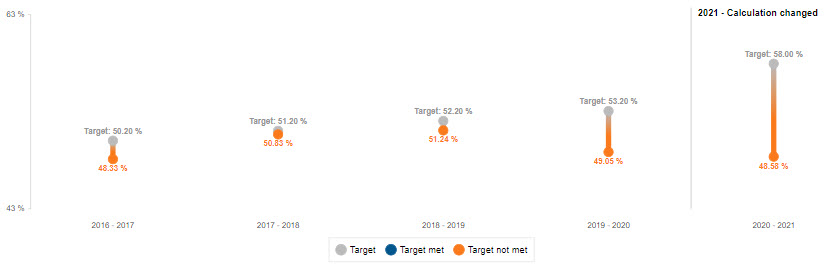 Summary CategoriesAdapted from a resource created by the System Improvement Leads (SIL): systemimprovement.orgIndicators1234Trends and ObservationsExamplePerformance was stable for the first 5 years (10-20% below target). Last year, performance increased and exceeded the target by 5%1 – Graduation Rate2 – Dropout Rate*Decline in data shows progress.3B – Statewide Assessment Participation3C – Statewide Assessment Proficiency4a – Discipline Rate Overall4b – Discipline Rate by Ethnicity5A – In Regular Classroom > 80%5B – In Regular Classroom < 40%5C – In Separate School6A – Preschool LRE In Regular Program6B – Preschool LRE In Separate Program7A – Preschool Outcomes Soc/Emo Skills- Increased7A – Preschool Outcomes Soc/Emo Skills – Age Expectations7B – Preschool Outcomes Knowledge and Skills - Increased7B – Preschool Outcomes Knowledge and Skills – Age ExpectationsIndicators1234Trends and Observations7C – Preschool Outcomes Appropriate Behaviors - Increased7C – Preschool Outcomes Appropriate Behaviors – Age Expectations8 – Parent Involvement9 – Disproportionate Representation10 – Disproportionate Representation by Disability11 – Timely Eligibility Evaluation12 – Timely Part C to B Transition13 – Post-Secondary Transition Goals and Services14A – Post-Secondary Outcomes Higher Ed14B – Post-Secondary Outcomes Higher Ed + Employment14C – Any Post-Secondary Outcomes Ed + EmploymentEnter indicators into the appropriate summary boxesMissed target 3+ yearsStable 3+ years and met targetInconsistent*Recent significant changeEnter indicators into the appropriate summary boxesAdditional Notes*Wonderings and Questions